Игра, как средство развития творческих способностей детей на занятиях татарского языка в ДОУ.Рашоян Г.Р.Муниципальное автономное дошкольное образовательное учреждение «Детский сад общеразвивающего вида №35 » Нижнекамского муниципального района республики Татарстан, РоссияАннотация: В статье поднимается тема использования коммуникативных технологий, дидактических игр при обучении татарскому языку русскоязычных детей. Такие технологии решают проблему понимания татарской культуры и мотивации детей к урокам, позволяет повысить качество обучения, способствует лучшему усвоению программного материала, дает возможность усваивать лексику татарского языка, закрепить речевой материал в игровой форме, поддержать интерес к языку.Ключевые слова: татарский язык; коммуникативные технологии; дидактические игры; познавательная деятельность; речевые умения.Обучение детей татарскому языку в детском саду - одна из самых актуальных проблем в современном мире и сложных методических задач. Для учителя татарского языка и литературы, работающий в русскоязычной аудитории, основной целью педагогической деятельности является формирование практического овладения одним из государственных языков, сохранение, изучение и развитие языков народов Республики Татарстан, воспитание языкового чутья.Раньше  педагоги при обучении татарского языка большое внимание уделяли теории, то сейчас идет обращение к практике, новыми разработками дидактических игр и методических материалов, мультимедийности, обучения с помощью игр, сказок, мультфильмов, то есть дети теперь учатся, играя [2, c. 483].Игра - естественная форма детского существования. И самый прямой путь к достижению взаимопонимания с ребенком лежит через игровое действие. Игра обучает, развлекает, воспитывает, социализирует, развивает детей, дает им отдых. Дети повторяют в играх то, что доступно их пониманию в деятельности окружающих их людей. Поэтому игра рассматривается как форма освоения социального опыта.В нашем детском саду функционируют двенадцать групп, которые посещают как татары, так и дети из русскоязычных и смешанных семей. Для этих детей три раза в неделю проводятся  занятия татарского языка, продолжительность которых составляет 20-30 минут в зависимости от их возраста. Ребята с удовольствием посещают такие занятия, где в игровой форме они знакомятся с языком, культурой, историей татарского народа, смотрят мультфильмы на татарском языке, показывают кукольные театры. Для  наиболее  эффективного  изучения  используются  также  аудио  и  видеоматериалы, красочные  тематические  иллюстрации.  Занятия  проводятся  в  оборудованных  кабинетах татарского   языка,   где   представлены   дидактические   игры   по активизации  речевой  деятельности  детей,  художественная  и методическая литература на татарском языке, рабочие тетради по возрастам. Коммуникация – главная цель нашего обучения, так как основная функция языка - быть средством общения [3, c. 62]. Мы понимаем, что ребенка нужно научить, не только, отвечать на вопросы, но самому их задавать, поддерживать разговор, беседу, налаживать совместную деятельность со сверстниками. Поэтому мы стараемся сделать процесс усвоения языка непрерывным, вовлекая в него как родителей, так и педагогов детского сада.Учебно-методический комплект является основой дидактических игр по обучению детей татарскому языку, ведь именно через дидактическую игру идѐт организованное обучение, и самостоятельное закрепление пройденного материала. Изначально, ставим задачи дидактических игр:	способствовать лучшему усвоению программного материала;усвоить лексику татарского языка;закрепить речевой материал в игровой форме, поддерживать интерес к обучению татарскому языку.Не забываем, что в основе любой игровой методики образовательной деятельности лежат следующие принципы:Актуальность  дидактического	материала	помогает детям воспринимать задания	как	игру,	чувствовать заинтересованность  в  получении	верного  результата, стремиться к лучшему из возможных решений. Коллективность позволяет сплотить детский коллектив в единую группу, способный решать задачи более высокого уровня, нежели доступные одному ребенку, и зачастую - более сложные. Соревновательность создает у детей стремление выполнить задание быстрее и качественнее конкурента, что позволяет сократить время на выполнение задания с одной стороны, и добиться реально приемлемого результата с другой. Вспоминаем требования к дидактическим играм:Познавательная деятельность обогащает опыт ребенка, стимулирует развитие познавательных интересов и закрепляет социальные чувства [6, c. 135]. Так, например, с целью раскрыть уровень знаний о жизни диких и домашних животных, особенностях строения, поведения, мною была разработана игра на татарском языке «В мире животных» («Хайваннар дөньясында») для дошкольников в виде презентации, которая включает в себя предметные картинки из УМК и сопровождается звуковым фоном, как на русском, так и на татарском языке. Игра проходит самостоятельно дошкольником, где ребенок отвечает на заданные мною вопросы (голосовое сопровождение слайдов),  выбрав правильную картинку нажатием левой кнопкой мыши. Если ребенок отвечает неправильно, то игра автоматически предупреждает, что ответ дан, неверно и дает возможность заново сделать выбор пока ответ не будет верным. Задачи игры:Образовательная: Закрепить знания детей о домашних и диких животных. Отличать характерные признаки животных. Уметь называть животных на татарском языке. Закрепить умения сравнивать, находить сходства и различие. Формировать умение различать животных по размеру. Формировать навык составления короткого рассказа о животных на татарском языке.Развивающая: Развивать у детей память, мышление, воображение. Развивать у детей интерес к живой природе, эмоциональную отзывчивость.Воспитательная: Воспитывать у детей доброе отношение к животным, вызвать желание помогать им.Задаю вопросы:Найди среди животных лисичку. (Хайваннар арасыннан төлкене тап)Найди среди животных самого маленького. (Хайваннар арасыннан иң бәләкәен тап)Какое животное здесь лишнее? (Кайсы хайван монда артык?) Найди среди животных хищника. (Хайваннар арасыннан ерткыч хайванын тап) Голос какого животного ты слышишь? Нинди хайван тавышын син ишетәсең?Найди самое большое хищное животное. Иң зур ерткыч хайванын тап. Что ест кошка? Песи нәрсә ашый?Сосчитай сколько домашних животных на картинке?Өй хайваннарын сана. Результат вижу в том, что ребенок правильно и с интересом отвечает на поставленные вопросы. Раскрыть уровень знаний по разделу «В мире животных» помогают привычные и изученные иллюстрации животных и овощей из УМК, например на заданный вопрос «Что ест кошка?» на слайде представляются иллюстрации с изображением продуктов питания (капуста, морковь, молоко, хлеб), где оценивается уровень знаний об продуктах питания, «Найди среди животных хищника?» (слайд), Найди среди животных самого маленького» (слайд), «Сосчитай сколько домашних животных на картинке?» (слайд), где оценивается уровень знаний о жизни диких и домашних животных, особенностях строения, поведения, умение считать.Таким образом, дети обучаются играя. Игра и развитие взаимосвязаны. Следовательно, перед нами стоит основная проблема: таким образом перестроить образовательный процесс, чтобы он был увлекательным и познавательным. Анализируя опыт применения педагогических игр, можно сделать вывод, что игры ускоряют умственное развитие, открывают идеальные возможности для развития наглядно-образного мышления и развития речи [5, c. 97]. В детском саду у детей появляется новое направление общения: они  активно обсуждают в игре свои достижения и промахи при выполнении заданий. Игры положительно влияют на общение детей друг с другом и воспитателями. При этом значительно обогащается детский словарь, дошкольники легко и с удовольствием овладевают новым языком.Список литературыМещерякова В.Н., Нигматуллина Р.Р. «Татарча да яхшы бел», Казань, 2015 г.Миндубаев И. М., Миндубаева Л. Н. Современные методы обучения татарскому языку русскоязычных учащихся // Научно-методический электронный журнал «Концепт». – 2015. – Т. 13. – С. 481–485. – URL: http://e-koncept.ru/2015/85877.htm.Подкасистый П. И., Хайдаров, Ж. С. Технология игры в обучении и развитии / П.И.Подкасистый.  М.: Просвящение, 2011 г.Селевко Г.К. Современные образовательные технологии: учебное пособие / Г.К.Селевко.  М.: Народное образование, 1998.  254 с.Сергеева, О.Е. Основы игровой методики обучения иноязычному общению / О.Е. Сергеева. – М.: МГАПИ, 2009. – 189 с. Сиденко, А. Игровой подход в обучении /А. Сиденко // Народное образование.  2000.  № 8.  С. 134-138.Тюнников, Ю.С. Игровое обучение как дидактическая система будущего / Ю.С. Тюнников, С.М. Тюнникова // Гуманизация образования. – 2014. – № 3. – С. 36-50.Приложение 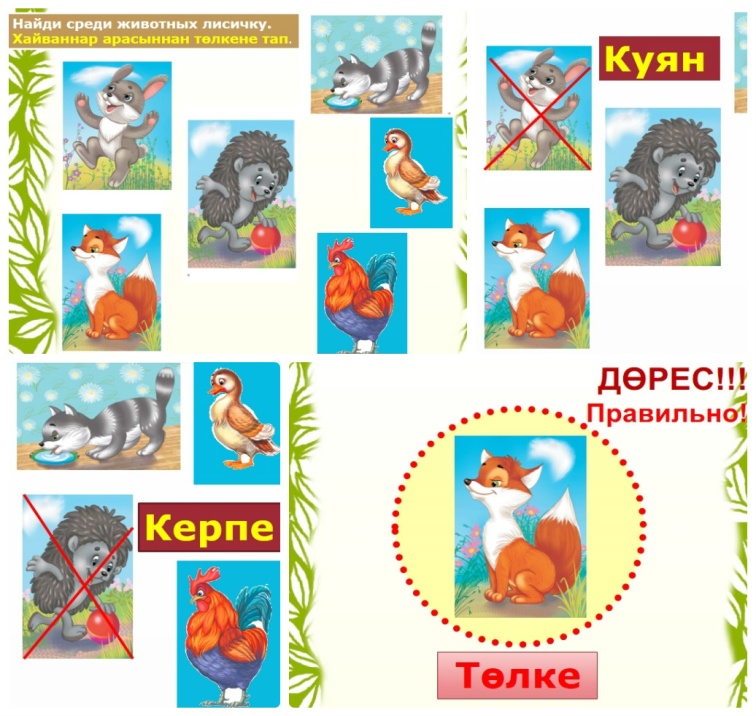 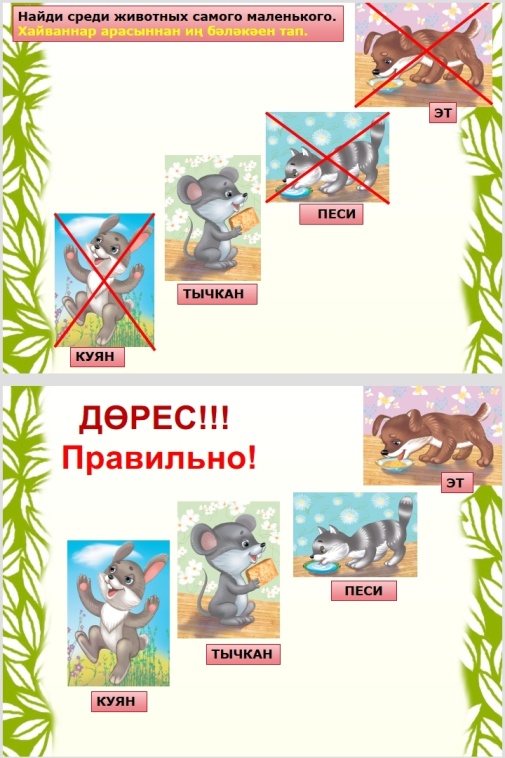 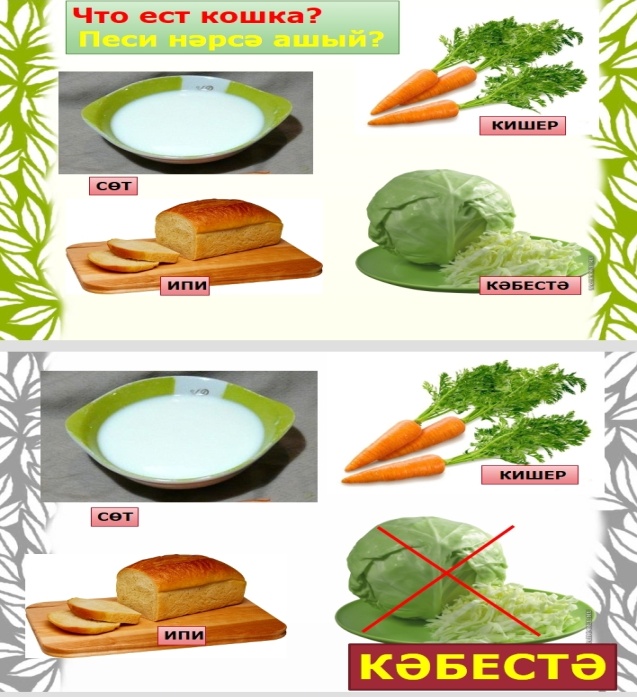 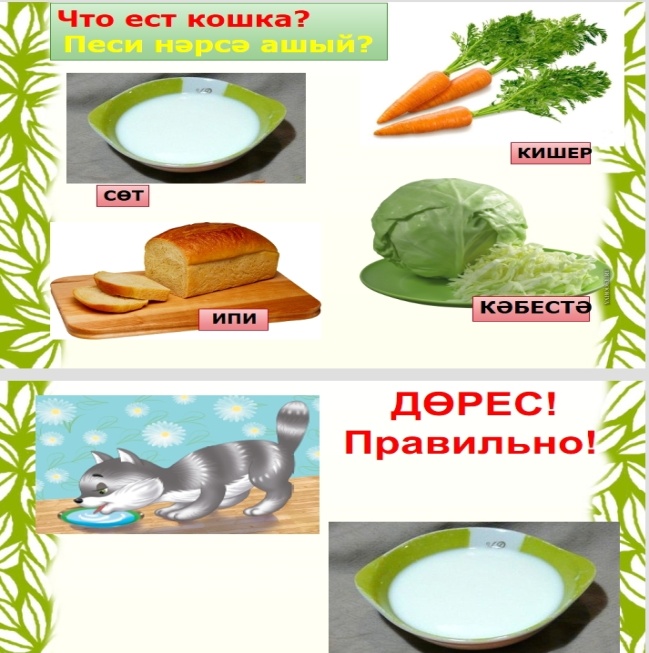 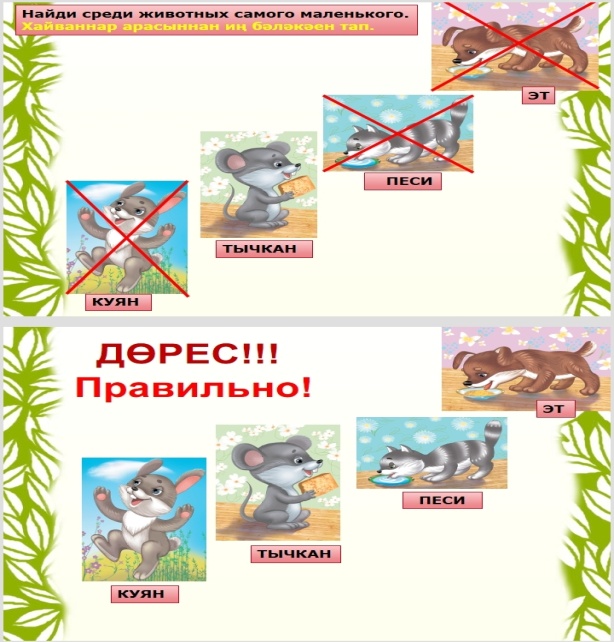 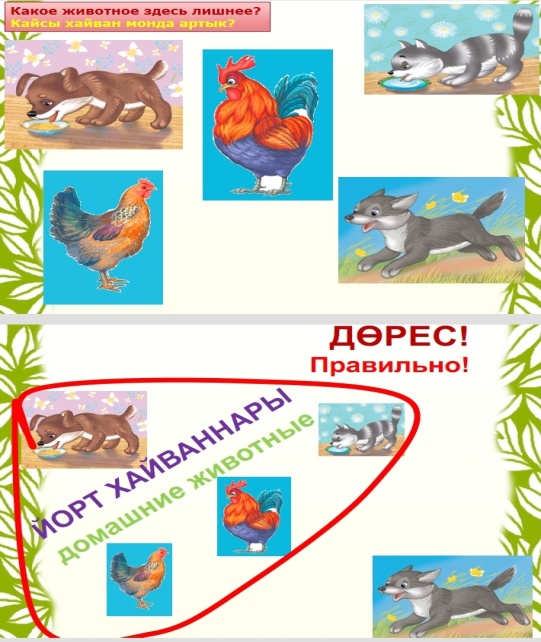 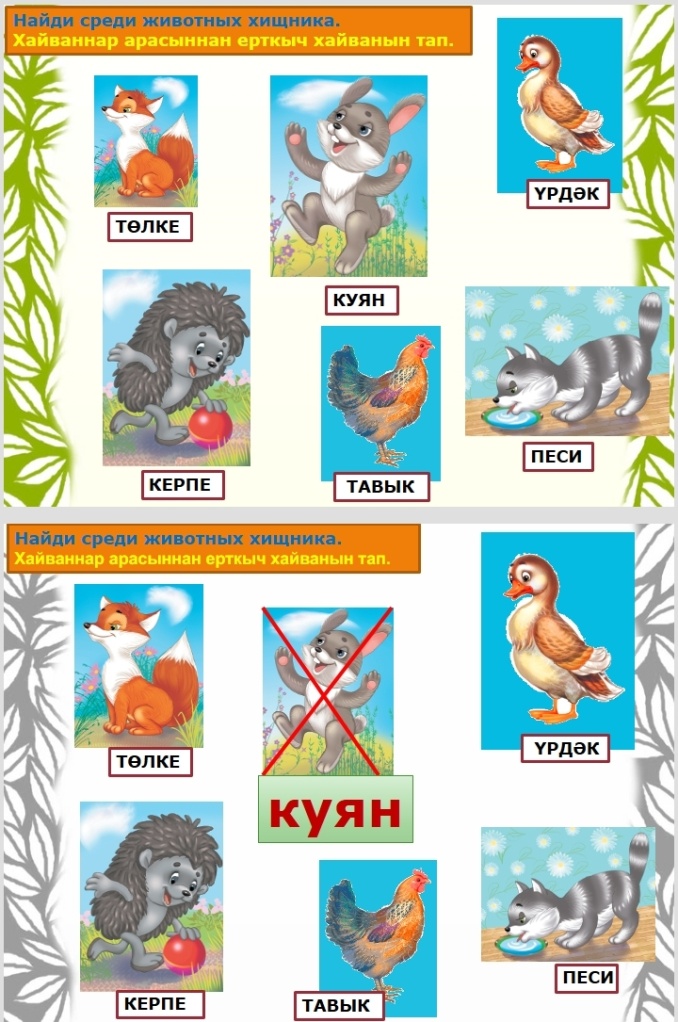 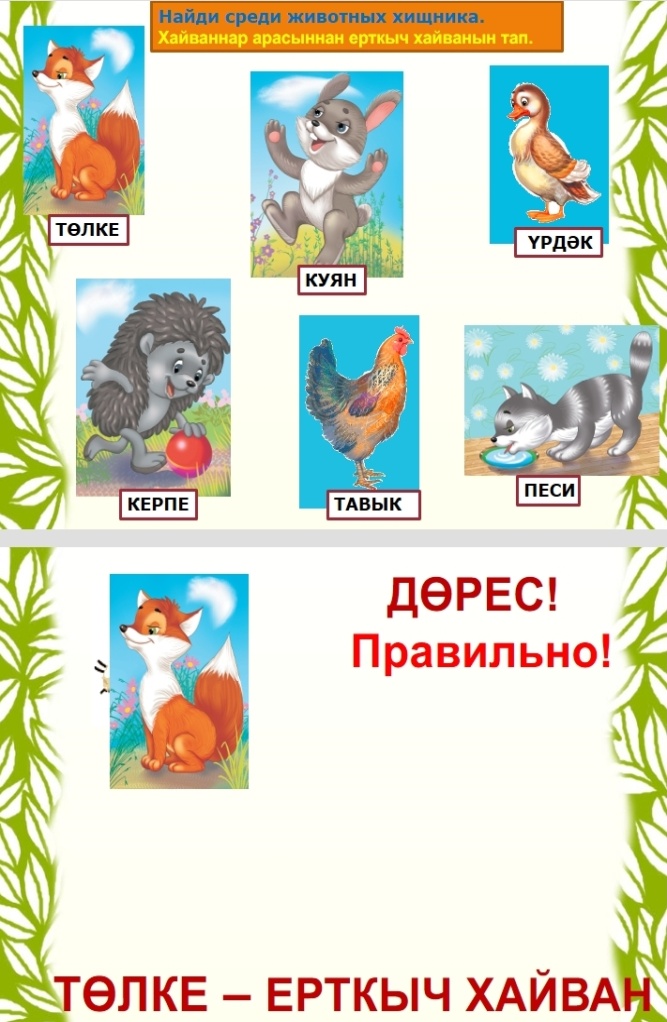 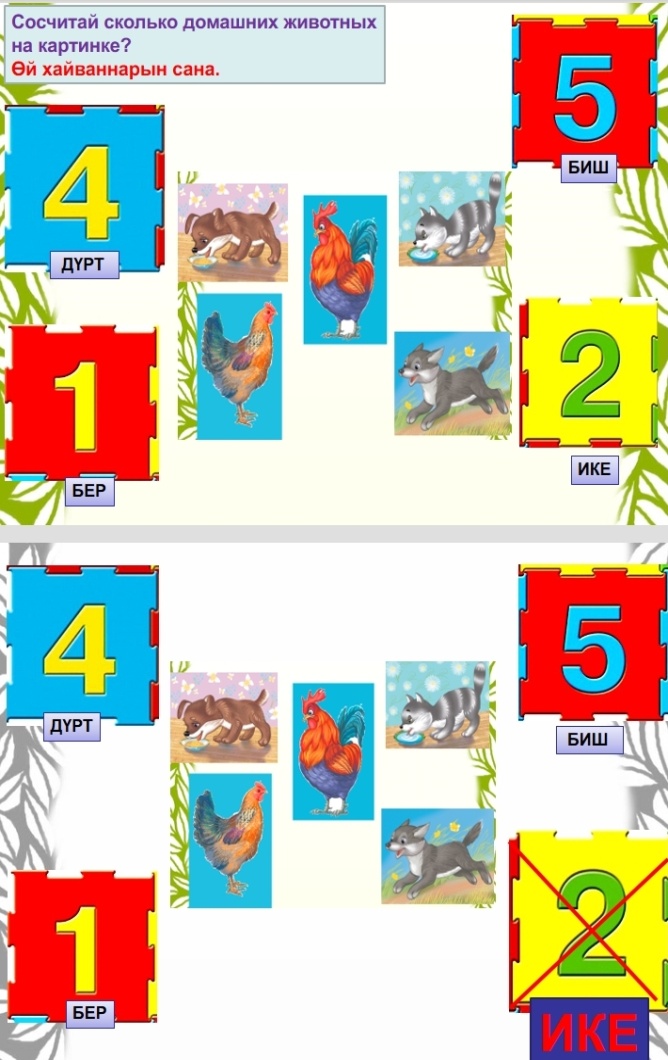 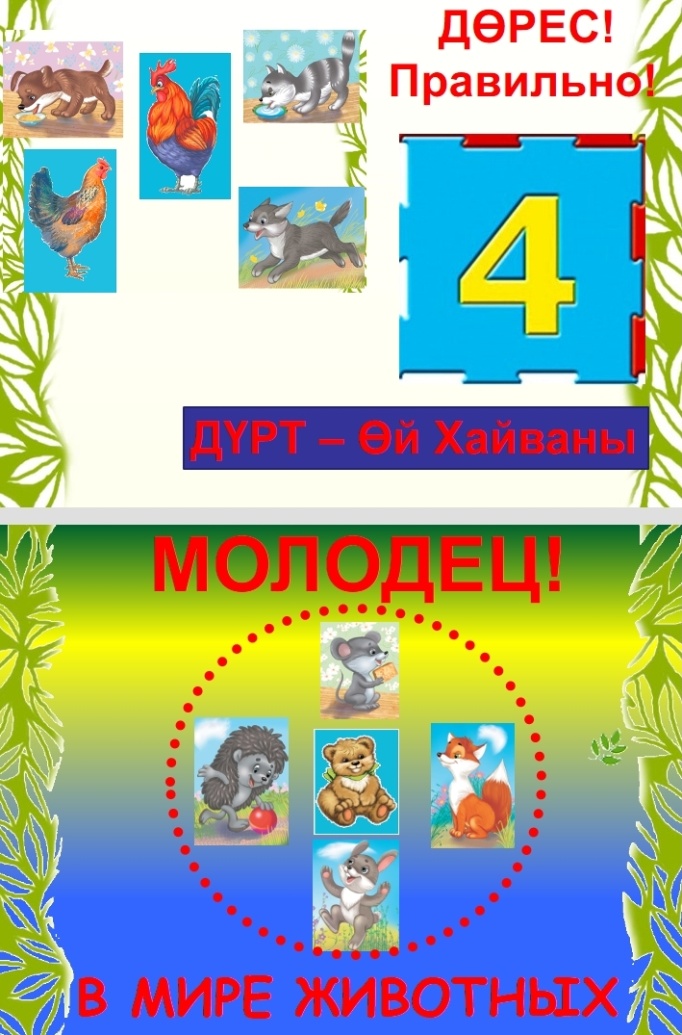 